Registration form and abstract submissionThis file must be submitted to the local organizer by e-mail (stanislav.trdan@bf.uni-lj.si).More informations regarding the registration fees, preliminary program, hotel accomodation, and city of Ljubljana are available in http://iobc2017.bf.uni-lj.si/ (Invitation and second circular,  Hotel reservation form).Conference of the IOBC/wprs (OILB/srop) Working Group on“Integrated Protection of Stored Products”Ljubljana, Slovenia 3-5 July 2017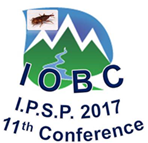 Title□□Prof.□Dr.□□Mr.□Mrs.First nameLast nameInstitutionAddress:e-mail:Registration packages□	IOBC Member Delegate	□	Non-IOBC Member Delegate	□	Developing Countries Local Citizen	□	Student (less than 32 y old)	□	Accompanying person□	IOBC Member Delegate	□	Non-IOBC Member Delegate	□	Developing Countries Local Citizen	□	Student (less than 32 y old)	□	Accompanying person□	IOBC Member Delegate	□	Non-IOBC Member Delegate	□	Developing Countries Local Citizen	□	Student (less than 32 y old)	□	Accompanying person□	IOBC Member Delegate	□	Non-IOBC Member Delegate	□	Developing Countries Local Citizen	□	Student (less than 32 y old)	□	Accompanying person□	IOBC Member Delegate	□	Non-IOBC Member Delegate	□	Developing Countries Local Citizen	□	Student (less than 32 y old)	□	Accompanying person□	IOBC Member Delegate	□	Non-IOBC Member Delegate	□	Developing Countries Local Citizen	□	Student (less than 32 y old)	□	Accompanying person□	IOBC Member Delegate	□	Non-IOBC Member Delegate	□	Developing Countries Local Citizen	□	Student (less than 32 y old)	□	Accompanying person□	IOBC Member Delegate	□	Non-IOBC Member Delegate	□	Developing Countries Local Citizen	□	Student (less than 32 y old)	□	Accompanying person□	IOBC Member Delegate	□	Non-IOBC Member Delegate	□	Developing Countries Local Citizen	□	Student (less than 32 y old)	□	Accompanying person□	IOBC Member Delegate	□	Non-IOBC Member Delegate	□	Developing Countries Local Citizen	□	Student (less than 32 y old)	□	Accompanying personAbstract TitleTitleAbstract AuthorsAuthorsAbstract Text with up to 1500 charactersText with up to 1500 charactersAbstract 5 key words:5 key words:Type of presentation□oral□□□□posterposterposterposter